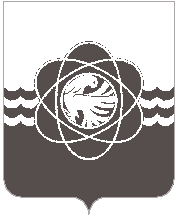 П О С Т А Н О В Л Е Н И Еот 18.10.2021 № 950В соответствии со ст. 14.1 Федерального закона от 24.07.2007 № 209-ФЗ «О развитии малого и среднего предпринимательства в Российской Федерации», на основании письма акционерного общества «Федеральная корпорация по развитию малого и среднего предпринимательства» от 16.09.2021 № НЛ-09/12081 (вх. от 30.09.2021 № 6023) Администрация муниципального образования «город Десногорск» Смоленской области постановляет:Внести в постановление Администрации муниципального образования «город Десногорск» Смоленской области от 18.07.2017 № 700 «Об утверждении Положения о порядке и условиях предоставления в аренду объектов муниципальной собственности, включенных в Перечень имущества, свободного от прав третьих лиц (за исключением имущественных прав субъектов малого и среднего предпринимательства» следующие изменения: В названии и п. 1 постановления после слов «субъектов малого и среднего предпринимательства» дополнить словами «и физических лиц, не являющихся индивидуальными предпринимателями и применяющие специальный налоговый режим «Налог на профессиональный доход»; В приложении «Положение о порядке и условиях предоставления в аренду объектов муниципальной собственности, включенных в Перечень имущества, свободного от прав третьих лиц (за исключением имущественных прав субъектов малого и среднего предпринимательства)»:- в наименовании и пунктах 1.1, 1.4.2, 3.3, 4.2, наименовании раздела 5, пунктах 5.1, 5.2, 5.4, 5.6 после слов «субъекты малого и среднего предпринимательства» в соответствующем падеже дополнить словами «и физические лица, не являющиеся индивидуальными предпринимателями и применяющие специальный налоговый режим «Налог на профессиональный доход» в соответствующем падеже;- в пунктах 1.4.1, 1.5, 2.1, 3.2, 3.4, наименовании раздела 4, пункте 4.1 после слов  «субъекты малого и среднего предпринимательства и (либо) организации, образующие инфраструктуру поддержки субъектов малого и среднего предпринимательства» в соответствующем падеже дополнить словами «и физические лица, не являющиеся индивидуальными предпринимателями и применяющие специальный налоговый режим «Налог на профессиональный доход» в соответствующем падеже.2. Отделу информационных технологий и связи с общественностью (Е.М. Хасько) опубликовать настоящее постановление на официальном сайте Администрации муниципального образования «город Десногорск» Смоленской области.3. Контроль исполнения настоящего постановления возложить на председателя Комитета имущественных и земельных отношений Администрации муниципального образования «город Десногорск» Смоленской области Т.Н. Зайцеву.И.о. Главы муниципального образования«город Десногорск» Смоленской области                                              А.А. НовиковО внесении изменений в постановление Администрации муниципального образования «город Десногорск» Смоленской области от 18.07.2017 № 700 «Об утверждении Положения о порядке и условиях  предоставления в аренду объектов муниципальной собственности, включенных в Перечень имущества, свободного от прав третьих лиц (за исключением имущественных прав субъектов малого и среднего предпринимательства»